ТАРИФЫ НА  УСЛУГИ ОТВЕТСТВЕННОГО ХРАНЕНИЯ И АРЕНДЕ ПЛОЩАДЕЙТАРИФЫ НА  УСЛУГИ ОТВЕТСТВЕННОГО ХРАНЕНИЯ И АРЕНДЕ ПЛОЩАДЕЙТАРИФЫ НА  УСЛУГИ ОТВЕТСТВЕННОГО ХРАНЕНИЯ И АРЕНДЕ ПЛОЩАДЕЙТАРИФЫ НА  УСЛУГИ ОТВЕТСТВЕННОГО ХРАНЕНИЯ И АРЕНДЕ ПЛОЩАДЕЙТАРИФЫ НА  УСЛУГИ ОТВЕТСТВЕННОГО ХРАНЕНИЯ И АРЕНДЕ ПЛОЩАДЕЙТАРИФЫ НА  УСЛУГИ ОТВЕТСТВЕННОГО ХРАНЕНИЯ И АРЕНДЕ ПЛОЩАДЕЙОТВЕТСТВЕННОЕ ХРАНЕНИЕОТВЕТСТВЕННОЕ ХРАНЕНИЕОТВЕТСТВЕННОЕ ХРАНЕНИЕАРЕНДА ПЛОЩАДЕЙАРЕНДА ПЛОЩАДЕЙАРЕНДА ПЛОЩАДЕЙНаименование услугиЕдиница измеренияСтоимость  без НДСНаименование услугиЕдиница измеренияСтоимость без НДСОтветственное хранение отаплываемые площади от 100 м2м2/мес350,00р.Аренда отапливаемые площади от 100 м2м2/мес320,00р.Ответственное хранение отапливаемые площади от 200 м2м2/мес330,00р.Аренда отапливаемые площади от 200 м2м2/мес300,00р.Ответственное хранение неотапливаемые площадим2/мес280,00р.Аренда неотапливаемые площадим2/мес250,00р.Ответственное хранение        открытая площадкам2/мес200,00р.Аренда        открытая площадкам2/мес150,00р.ОСНОВНЫЕ СОПУТСТВУЮЩИЕ УСЛУГИОСНОВНЫЕ СОПУТСТВУЮЩИЕ УСЛУГИОСНОВНЫЕ СОПУТСТВУЮЩИЕ УСЛУГИНаименование услугиНаименование услугиЕдиница измеренияЕдиница измеренияСтоимость  без НДССтоимость  без НДСМеханичская погрузка/выгрузка паллет до 1.5тн(ЕВРО ПАЛЛЕТ)Механичская погрузка/выгрузка паллет до 1.5тн(ЕВРО ПАЛЛЕТ)паллетпаллет120,00р.120,00р.Механичская погрузка/выгрузка паллет свыше 1.5тн(АМЕРИКАНСКИЙ ПАЛЛЕТ)Механичская погрузка/выгрузка паллет свыше 1.5тн(АМЕРИКАНСКИЙ ПАЛЛЕТ)паллетпаллет170,00р.170,00р.Механическая погрузка/выгрузка  паллет негабаритных размеровМеханическая погрузка/выгрузка  паллет негабаритных размеровпаллетпаллетПо запросуПо запросуРучная погрузка/выгрузка. Товар плотность более 300кг/куб.м.Ручная погрузка/выгрузка. Товар плотность более 300кг/куб.м.тнтнПо запросуПо запросуРучная погрузка/выгрузка. Товар плотность менее 300кг/куб.м.Ручная погрузка/выгрузка. Товар плотность менее 300кг/куб.м.куб.м.куб.м.По запросуПо запросуУпаковка паллеты стрейч пленкойУпаковка паллеты стрейч пленкойпаллет паллет 100,00р.100,00р.Упаковка паллеты металлической лентой Упаковка паллеты металлической лентой паллет паллет 100,00р.100,00р.График работы склада: с 9-00 до 18-00. График работы склада: с 9-00 до 18-00. График работы склада: с 9-00 до 18-00. График работы склада: с 9-00 до 18-00. График работы склада: с 9-00 до 18-00. График работы склада: с 9-00 до 18-00. Примечание 1: стоимость погрузочных работ указана из расчета перемещение груза в одну сторону.Примечание 1: стоимость погрузочных работ указана из расчета перемещение груза в одну сторону.Примечание 1: стоимость погрузочных работ указана из расчета перемещение груза в одну сторону.Примечание 1: стоимость погрузочных работ указана из расчета перемещение груза в одну сторону.Примечание 1: стоимость погрузочных работ указана из расчета перемещение груза в одну сторону.Примечание 1: стоимость погрузочных работ указана из расчета перемещение груза в одну сторону.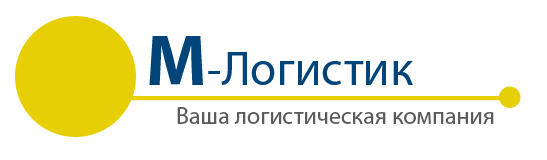 Фактический адрес комплекса: 144001,Московская обл.,г.Электросталь,
пер.Строительный, д.2 E-mail: sklad@mato.ruКонтактные телефоны:                                       +7(916)982-66-68;
+7(916)377-88-28